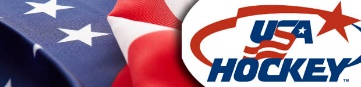 COACHING GUIDELINES 2022-2023What a Coach Needs to Coach a TeamAll COACHES must register with USA HOCKEY as a coach.AGE-SPECIFIC MODULES must be completed before a coach can be placed on a team roster.   The AGE-SPECIFIC MODULES have been reduced from 5 modules to 3 modules (8U, 10U/12U, 13+).  A coach must complete an AGE-SPECIFIC MODULE for each age group they are coaching under the new system.  Once a coach completes a specific age group module, they do not have to take the module over again.If a coach has a 10U module and move up to 12U they will need to take the new 10/12U module.If a coach has a 14U module they do not need to do the new 13+ module if the coach is coaching a 14U team.If a coach has a 16/18/19 module and the coach is coaching a 14U team that coach will have to take the 13+ module.A coach does not need to take the 13+ module if the coach has a 16/18/19 module and coaching a 16/18/19 team.The DEADLINE to comply with the Coaching Education Program (CEP) Guidelines is DECEMBER 31, 2022 (EXCEPTION:  The deadline for all SPLIT SEASON teams is October 31, 2022.   Split Season teams are teams that schedule no games during the HS/Prep season.  To be considered a full season team there must be regular games from November – March.  In addition, any team which is national tournament bound (Tier 1, Tier 2) and has their qualifying state tournament, regional tournament, or qualifying event prior to December 31, must have their CEP requirements completed prior to these events.)   Coaches can only take ONE clinic in a given year.  If a coach has an expired certification they DO NOT have to start from the beginning.  They can attend the next LEVEL (e.g.  A coach has an expired LEVEL 1 certification.  They can take a LEVEL 2 clinic.)New Coaches to the Coaching Education Program (CEP) must attend and complete a LEVEL 1 clinic which is good for one year.  This LEVEL 1 certification will expire on December 31, 2023.A coach that has a LEVEL 1 certification that expires December 31, 2022 must attend and complete a LEVEL 2 clinic which is good for one year.  This LEVEL 2 certification will expire on December 31, 2023.  EXCEPTION:  If a coach is only coaching an 6U/8U team they may remain at Level 1 until they move up to an older team.  A similar coach can remain at their current level of certification (Level 2, Level 3 or Level 4) even if it has expired.  It is the coach’s Association that is responsible for monitoring this exception.A coach that has a LEVEL 2 certification that expires December 31, 2022 must attend and complete a LEVEL 3 clinic which is good for one year.  This LEVEL 3 certification will expire on December 31, 2023.A coach that has a LEVEL 3 certification that expires December 31, 2022 must attend and complete a Level 4 Clinic.   This Level 4 will be good for three years and expire on December 31, 2025.  During these three years a coach must complete five Credit Hours (CH).These CH might consist of High-Performance Workshops, On-Line Units, Level 5 Symposium, etc.NOTE:  If a coach attends a Level 5 Symposium, they will have 4 years to complete five Credit Hours.A coach that has a Level 4 certification must complete five Credit Hours (CH) before the end of the three years from when the attained the Level 4 Clinic.  Moving forward a coach will have to obtain five CH every three years.Grandfather Clause:  Coaches who received a Level 4 certification or a Level 5 certification prior to January 1, 2021 would fall under the old guidelines and not have to take another clinic but are encouraged to continue to seek educational opportunities to enhance coaching experience.IMPORTANT EXCEPTION:  If a coach is coaching Tier I or Tier II teams they will be required to do continuing education outlined above (five Credit Hours every three years)NOTE:  All coaches, HEAD and ASSISTANTS (anyone helping to coach the team on the bench or in practice), must be properly certified and complete the age-specific module as outlined above.NOTE:  All coaches, HEAD and ASSISTANTS must complete the SafeSport Certification ever year!A coach will start with the SafeSport Core Training which is good for one year.  The coach will then take the SafeSport Refresher Training 1 which is good for one year.  Then the coach will have to take the SafeSport Refresher Training 2 which is good for one year.  At the end of that year the coach will have to take the SafeSport Core Training again and repeat the process.  NOTE:  All coaches, HEAD and ASSISTANTS must complete a Background Check every two years.NOTE:  Any new coach to USA Hockey who is coaching a 6U/8U Learn to Skate Programs can try “Coaching for Free”.  A coach that is trying “Coaching for Free” is exempt from attending the Level 1 Clinic but needs all other coaching requirements mentioned above. This is only an option for a coach in their very 1st year as a coach and is only good for that season. Coaches should declare their intent to utilize this option at the start of the season to their program Registrar.Brief Summary of the Clinic ProgressionNOTE:  In addition to the clinics a coach must …Complete SafeSport every year and have a Background Check every two years.A coach can only attend one clinic per yearAge Specific Modules (8U, 10U/12U, 13+) must be completed before a coach can be placed on a roster.  A coach must complete a module for each age group they are coaching and once completed a coach does not need to take again.Deadline to be current is December 31 or October 31 for Split Season teams. 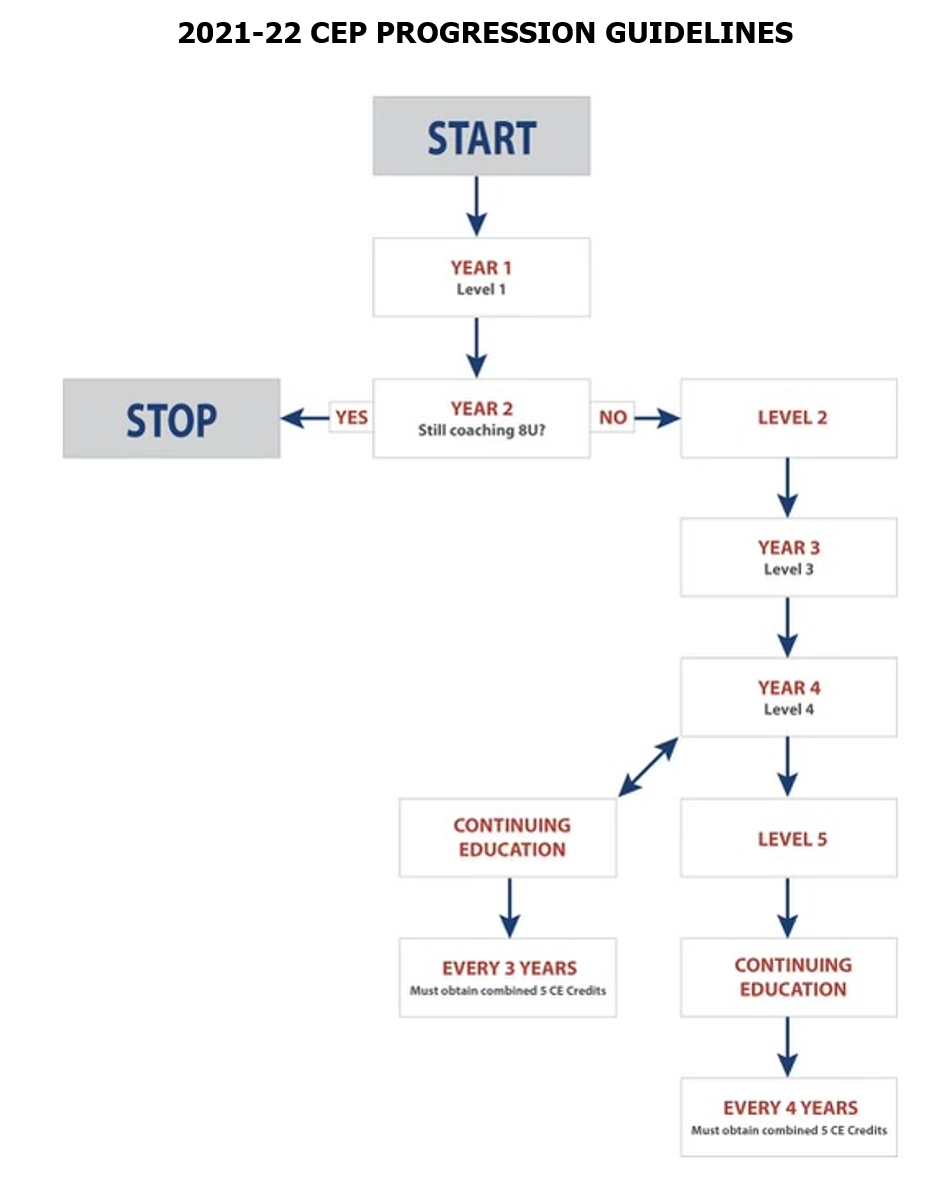 